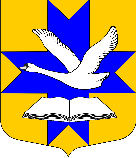 Администрация муниципального образованияБольшеколпанское сельское поселениеГатчинского муниципального районаЛенинградской областиПОСТАНОВЛЕНИЕ«01» августа 2017 г.		                                               		№ 338Руководствуясь  положениями  Федерального закона от 06.10.2003 г. №131-ФЗ «Об общих принципах организации местного самоуправления» (с изменениями), Уставом муниципального образования Большеколпанское сельское поселение, администрация Большеколпанского сельского поселенияПОСТАНОВЛЯЕТ:1. Отменить постановление администрации № 245  от  23 мая 2017 года «О внесении изменений  в постановление администрации от 24.02.2015  года №57  «Об утверждении Административного регламента предоставления муниципальной услуги «По признанию жилого помещения пригодным (непригодным) для проживания, многоквартирного дома аварийным и подлежащим сносу или реконструкции».2. Настоящее Постановление вступает в силу с даты принятия.3. Настоящее Постановление подлежит официальному опубликованию и размещению на официальном сайте администрации Большеколпанского сельского поселения.4. Контроль за выполнением настоящего постановления оставляю за собой.Глава администрации:                                                                М.В. БычининаОб отмене постановления  № 245  от  23 мая 2017 года «О внесении изменений  в постановление администрации от 24.02.2015  года №57  «Об утверждении Административного регламента предоставления муниципальной услуги «По признанию жилого помещения пригодным (непригодным) для проживания, многоквартирного дома аварийным и подлежащим сносу или реконструкции»